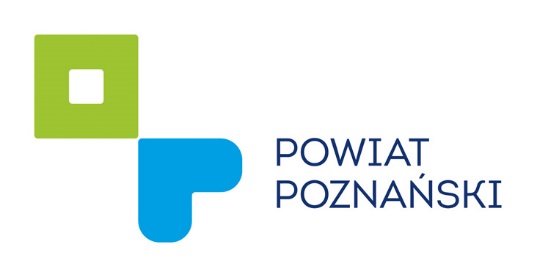 Wniosek o przyznanie Nagrody Powiatu Poznańskiego za osiągnięcia w dziedzinie twórczości artystycznej, upowszechniania 
i ochrony kultury dlaImię i nazwisko:_________________________________________________Dokładna data urodzenia:_________________________________________Dokładny adres zamieszkania:______________________________________Oświadczam, że osoba fizyczna, prawna lub inny podmiot wskazany we wniosku mieszka, ma siedzibę na terenie powiatu poznańskiego lub prowadzi działalność na jego rzecz.Osiągnięcia w dziedzinie twórczości artystycznej, upowszechniania i ochrony kultury:______________________________________________________________________________________________________________________________________________________________________________________________________________________________________________________Imię i nazwisko wnioskodawcy:_________________________________________________________Adres korespondencyjny:______________________________________________________________ Adres e-mail:________________________________________________________________________Nr telefonu:__________________________________________________________________________________________dnia_______________                           	          _________________________      (czytelny podpis wnioskodawcy)Klauzula informacyjna dotycząca przetwarzania danych osobowychZgodnie z art. 13 ust. 1 i ust. 2 ogólnego rozporządzenia o ochronie danych osobowych (RODO) z dnia 27 kwietnia 2016 r. informuję, iż:1. Administratorem danych osobowych Wnioskodawców i Kandydatów do Nagrody Starosty Poznańskiego jest Starosta Poznański z siedzibą przy ulicy Jackowskiego 18, 60-509 Poznań.2. Wyznaczono Inspektora ochrony danych, z którym można się kontaktować poprzez e-mail: iod@powiat.poznan.pl lub pisemnie na adres: Starostwo Powiatowe w Poznaniu ul. Jackowskiego 18, 60-509 Poznań.3. Dane osobowe są przetwarzane w celu analizy kandydatur i wyłonienia laureatów Nagrody Starosty Poznańskiego, zgodnie z zasadami określonymi w Uchwale Rady Powiatu w Poznaniu 
Nr XXXI/423/V/2017 z dnia 30 sierpnia 2017 r w sprawie: określenia szczegółowych warunków 
i trybu przyznawania Nagród Powiatu Poznańskiego za osiągnięcia w dziedzinie twórczości artystycznej, upowszechniania i ochrony kultury.4. Przetwarzanie danych osobowych jest niezbędne w celu wypełnienia obowiązków wynikających 
z przepisów prawa (zgodnie z art. 6 ust. 1 lit. c) ustawy z dnia 25 października 1991 r. 
o organizowaniu i prowadzeniu działalności kulturalnej oraz odbywa się na podstawie zgody na przetwarzanie danych osobowych osoby, której dane dotyczą (zgodnie z art. 6 ust. 1 lit. a RODO).5. Podanie danych osobowych jest dobrowolne, jednak w celu rozpatrzenia wniosku konieczne jest wypełnienie wszystkich pół w nim zawartych oraz podpisanie oświadczeń i zgód. Podanie niniejszych danych jest niezbędne do rozpatrzenia wniosku przez Komisję. 6.  Osoba, której dane osobowe są przetwarzane na podstawie  zgody, ma prawo w dowolnym momencie wycofać zgodę na przetwarzanie swoich danych osobowych. Wycofanie zgody nie wpływa na zgodność z prawem przetwarzania, którego dokonano na podstawie zgody przed jej wycofaniem. Wycofanie zgody jest możliwe poprzez złożenie do siedziby Administratora pisemnego wniosku o wycofanie zgody na przetwarzanie danych osobowych.7.	Przy przetwarzaniu danych osobowych Administrator nie stosuje zautomatyzowanego podejmowania decyzji i profilowania.8.  Dane będą przechowywane przez okres niezbędny do przyznawania i rozliczenia Nagrody Starosty Poznańskiego oraz zgodnie z obowiązującymi przepisami prawa i regulacjami. Kryterium ustalenia tego okresu jest konieczność przechowywania dokumentów, zgodnie z kategorią archiwalną.9.  Osoba, której dane są przetwarzane, ma prawo żądać od Administratora dostępu do swoich danych osobowych, ich sprostowania, usunięcia lub ograniczenia przetwarzania. Ma prawo również do wniesienia sprzeciwu wobec przetwarzania swoich danych jak i wniesienia skargi do organu nadzorczego, którym jest Prezes Urzędu Ochrony Danych Osobowych.10. Informacje o osobach nagrodzonych (imię i nazwisko, wizerunek, osiągnięcia za które przyznano Nagrodę) zostaną upublicznione w trakcie gali przyznania Nagród oraz w informacjach prasowych publikowanych na stronie internetowej Powiatu Poznańskiego, w BIP lub za pośrednictwem innych kanałów informacyjnych.11. Dane osobowe mogą zostać ujawnione podmiotom świadczącym usługi na rzecz Administratora na podstawie umowy powierzenia.OŚWIADCZENIA WNIOSKODAWCYOświadczam, że wszystkie informacje zawarte z niniejszym wniosku są aktualne 
i zgodne ze stanem prawnym i faktycznym na dzień jego złożenia.Oświadczam, że zapoznałem/-am się z klauzulą informacyjną dotyczącą przetwarzania danych osobowych i wyrażam zgodę na przetwarzanie przez Administratora moich danych osobowych zawartych w niniejszym wniosku celem przeprowadzenia procedury rozpatrzenia wniosku.……………………………………………………………………             							 (podpis Wnioskodawcy)OŚWIADCZENIA KANDYDATA DO NAGRODYWyrażam zgodę na przetwarzanie moich danych osobowych zawartych we wniosku 
o przyznanie Nagrody Starosty Poznańskiego.Oświadczam, że zapoznałem/-am się z klauzulą informacyjną dotyczącą przetwarzania danych osobowych.Oświadczam, że na podstawie art. 81 ust.1 ustawy z dnia 4 lutego 1994r. o prawie autorskim i prawach pokrewnych, wyrażam zgodę na utrwalenie oraz rozpowszechnienie mojego wizerunku w informacjach prasowych publikowanych na stronie internetowej Powiatu Poznańskiego, w BIP lub za pośrednictwem innych kanałów informacyjnych w celu dokumentacji i promocji Nagród Starosty Poznańskiego.……………………………………………………………………….  (podpis Kandydata)